Klasa:       605-01/20-05/02Ur. Broj:  251-61-34-20-02Zagreb, 20. siječnja 2020.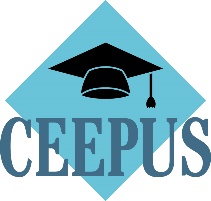 Summer School Animal Welfare Veterinary Ethics and Law and Communication Skills, Macedonia is now open. The summer school will be in Ohrid, Macedonia form 14-20th of July 2020.  Više informacija dostupno je na sljedećem linku: https://fvm.ukim.edu.mk/vetnest-summerschool/ZA STUDENTE 4., 5. i 6. GODINE VETERINARSKOG FAKULTETA SVEUČILIŠTA U ZAGREBU DOSTUPNE SU 2 CEEPUS STIPENDIJEZainteresirani studenti dostavljaju: svoju prijavu, kratak CV, motivacijsko pismo i prijepis ocjena u Prijamni ured Veterinarskog fakulteta     Za detaljne informacije molim kontaktirati doc. dr. sc. Marka Pećina (mpecin@vef.hr) – CEEPUS koordinator	Rok za prijavu je 10. veljače (ponedjeljak) 2020. godine do 12.00 sati      